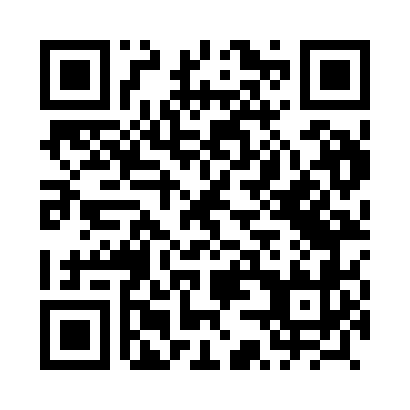 Prayer times for Swinsko, PolandMon 1 Apr 2024 - Tue 30 Apr 2024High Latitude Method: Angle Based RulePrayer Calculation Method: Muslim World LeagueAsar Calculation Method: HanafiPrayer times provided by https://www.salahtimes.comDateDayFajrSunriseDhuhrAsrMaghribIsha1Mon4:166:1512:445:117:149:062Tue4:136:1312:445:127:169:083Wed4:106:1012:445:147:189:104Thu4:086:0812:435:157:199:135Fri4:056:0612:435:167:219:156Sat4:026:0412:435:177:239:177Sun3:596:0112:425:187:249:198Mon3:565:5912:425:207:269:229Tue3:535:5712:425:217:289:2410Wed3:505:5512:425:227:299:2611Thu3:475:5312:415:237:319:2912Fri3:445:5012:415:247:339:3113Sat3:415:4812:415:257:349:3414Sun3:385:4612:415:277:369:3615Mon3:355:4412:405:287:389:3916Tue3:325:4212:405:297:399:4117Wed3:285:4012:405:307:419:4418Thu3:255:3712:405:317:439:4619Fri3:225:3512:395:327:449:4920Sat3:195:3312:395:337:469:5221Sun3:165:3112:395:347:489:5422Mon3:125:2912:395:357:509:5723Tue3:095:2712:395:367:5110:0024Wed3:065:2512:385:377:5310:0325Thu3:025:2312:385:397:5410:0526Fri2:595:2112:385:407:5610:0827Sat2:565:1912:385:417:5810:1128Sun2:525:1712:385:427:5910:1429Mon2:495:1512:385:438:0110:1730Tue2:455:1312:385:448:0310:20